  MADONAS NOVADA PAŠVALDĪBA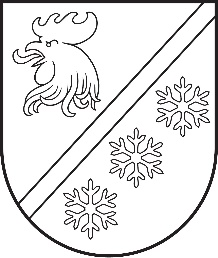 Reģ. Nr. 90000054572Saieta laukums 1, Madona, Madonas novads, LV-4801 t. 64860090, e-pasts: pasts@madona.lv ___________________________________________________________________________MADONAS NOVADA PAŠVALDĪBAS DOMESLĒMUMSMadonā2024. gada 30. aprīlī						        	     		           Nr. 256								                  (protokols Nr. 7, 20. p.)				Par dzīvokļu īpašumu nostiprināšanu zemesgrāmatāMadonas novada pašvaldībā saņemts fiziskas personas iesniegums (reģistrēts 03.04.2024. ar Nr. 2.1.3.6/24/432) ar lūgumu reģistrēt zemesgrāmatā pašvaldībai piederošus dzīvokļus adresē Melioratoru iela 4, Kusa, Aronas pagasts, Madonas novads, lai pretendētu uz pašvaldības līdzfinansējumu daudzdzīvokļu dzīvojamās mājas piesaistītā zemesgabala labiekārtošanai.Dzīvoklis ir ierakstāms zemesgrāmatā kā patstāvīgs īpašuma objekts saskaņā ar “Dzīvokļa īpašuma likuma” 8. panta pirmo daļu – dzīvokļa īpašnieks ir persona, kas ieguvusi dzīvokļa īpašumu un īpašuma tiesības nostiprinājusi zemesgrāmatā. Pamatojoties uz Pašvaldību likuma 10. panta pirmās daļas 16. punktu, ņemot vērā 17.04.2024. Uzņēmējdarbības, teritoriālo un vides jautājumu komitejas atzinumu, atklāti balsojot: PAR - 15 (Agris Lungevičs, Aigars Šķēls, Aivis Masaļskis, Artūrs Čačka, Arvīds Greidiņš, Gatis Teilis, Gunārs Ikaunieks, Iveta Peilāne, Kaspars Udrass, Māris Olte, Rūdolfs Preiss, Sandra Maksimova, Valda Kļaviņa, Vita Robalte, Zigfrīds Gora), PRET - NAV, ATTURAS - NAV, Madonas novada pašvaldības dome NOLEMJ:Nostiprināt zemesgrāmatā uz Madonas novada pašvaldības vārda kā patstāvīgus īpašuma objektus:Dzīvokļa īpašumu Melioratoru iela 4-22, Kusa, Aronas pagasts, Madonas novads.Dzīvokļa īpašumu Melioratoru iela 4-41, Kusa, Aronas pagasts, Madonas novads.Domes priekšsēdētājs					             A. Lungevičs	Semjonova 27333721